SCHEDA PROGETTO POF IL DIRIGENTE  SCOLASTICOProf.ssa Caterina Cimino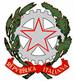 Ministero dell’Istruzione, dell’Università e della RicercaISTITUTO STATALE di ISTRUZIONE SECONDARIA SUPERIORELiceo Scientifico “F. Severi”Salerno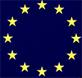 Sezione 1 - Descrittiva1.1 Denominazione progettoIndicare Codice e denominazione del progetto  Tradizione e contemporaneità. Letture filosofiche1.2 Responsabile progettoIndicare Il responsabile del progetto  Prof.Giovanni Battista Rimentano, Direttore Dipartimento disciplinare di Filosofia e Storia1.3 ObiettiviDescrivere gli obiettivi misurabili che si intendono perseguire, i destinatari a cui si rivolge, le finalità e le metodologie utilizzate. Illustrare eventuali rapporti con altre istituzioni. Finalità Favorire l’incontro tra studenti e tematiche filosofiche significative, attraverso la lettura del testo filosofico, il tutto sotto la guida di docenti di Liceo ed universitari.In particolare, è possibile articolare le finalità complessive della proposta progettuale come segue:Per gli studenti (classi IV e V):approcci didattici al testo filosofico sotto la guida di docenti di diverso ordine (Liceo-Università)sviluppo di competenze di analisi testualepotenziamento di obiettivi trasversali di lettura, ascolto attivo, ricerca, problematizzazione, contestualizzazione, argomentazione anche scrittalavoro  in gruppo e scambio in rete con studenti di altre scuolePer i docenti:scambi di esperienze didattiche (Liceo-Università) e opportunità di formazione “in progress”;Per l’Istituto:consolidamento di un rapporto di collaborazione con l’Università di Salerno, con enti culturali (Società Filosofica Italiana ecc.) e Licei del territorioObiettiviRicaduta scolastica sugli apprendimenti della filosofia nei suoi rapporti con il contesto storico-politico-culturale;Approfondimento di tematiche filosofiche attraverso la lettura testuale e la discussione guidataIndividuazione significativa attraverso il testo e la discussione del rapporto tra tradizione e contemporaneità. Potenziamento di competenze trasversali di analisi del testo, ricerca, problematizzazione, argomentazione (competenze linguistiche e logico-argomentative)Sviluppo di competenze di produzione scritta di brevi testi argomentativi su questioni filosofiche date Sviluppo del senso criticoCapacità di lavorare in gruppoCollaborazioni con altri enti e scuolePartecipazione attiva al Progetto nazionale riconosciuto dal MIURPromosso dalla S.F.I. Società Filosofica Italiana  Università degli Studi di SalernoElenco delle scuole aderenti al progetto:S.F.I. (Sezione di Salerno); Corso di studi in Filosofia; Liceo classico “Tasso”, Salerno; Liceo classico “De Sanctis”, Salerno; Liceo scientifico “Severi”, Salerno; Liceo scientifico “Da Procida”, Salerno; Liceo scientifico “Da Vinci”, Salerno; Liceo di Scienze umane “Regina Margherita”, Salerno; Liceo “Genoino”, Cava de’ Tirreni; Liceo “De Filippis-Galdi”, Cava de’ Tirreni; Liceo scientifico “Mongino”, Pagani1.4 DurataDescrivere l'arco temporale nel quale il progetto si attua,  illustrare le fasi operative individuando le attività da svolgere in un anno finanziario separatamante da quelle da svolgere in un altro. Attuazione annuale, suddivisa in quattro seminari, consistenti in lectio magistralis tenute da un docente universitario e un docente di liceo (vedi calendario) della durata di 2-3 ore (8-12 ore), il tutto preceduto da attività laboratoriali sui testi in oggetto (5 ore di lezione a cura dei docenti di filosofia di questo Istituto, prima di ogni incontro, per un totale di 5x4=20 ore di lezione e attività laboratoriale sui testi comuni a tutti gli studenti partecipanti dai diversi Licei) Il lavoro organizzato per gruppi di studenti di ogni scuola e guidato dai docenti referenti, verterà su pagine dei testi oggetto di discussione nei quattro seminari.  I docenti relatori renderanno i materiali (unitamente ad alcune questioni da discutere) disponibili sul sito della SFI almeno un mese prima dell’incontro previsto. Al termine di ogni lezione magistrale (durante la quale gli studenti parteciperanno attivamente non solo con l’ascolto  ma anche con uno spazio di domande a loro riservato) gli allievi si impegneranno in una produzione scritta relativamente alle questioni precedentemente poste.Calendario attività18 Novembre 2015, ore 10.30Aula “Nicola Cilento”, Università degli studi di SalernoAnselmo d’Aosta, Proslogion (capp. 1-4 e 15). Discutono Giulio d’Onofrio (Università di Salerno) e Francesco Tomatis (Università di Salerno). In collaborazione con la sezione della S.F.I. di Avellino. E’, inoltre, prevista la collaborazione con la Società italiana per lo studio della filosofia medievale (SISFM). Gennaio 2016 (data da definire)Aula magna Liceo “Genoino”, Cava de’ Tirreni (Salerno)Th. Hobbes, Leviathan (capp. 13-17 e 35). Discutono Domenico Taranto (Università di Salerno) e Giuseppe D’Antonio (Liceo scientifico Genoino, Cava dei Tirreni, Salerno). Marzo 2016 (data da definire)Aula magna Liceo “Severi” SalernoG. Bruno, La cabala del cavallo pegaseo. Discutono Maurizio Cambi (Università di Salerno) e Giovanni Battista Rimentano (Liceo scientifico Severi, Salerno). E’ prevista la collaborazione con la Società italiana di Storia della filosofia (SISF). Aprile 2016 (data e sede da definire)Kant, Per la pace perpetua. Discutono Massimo Mori (Università di Torino) e Giuseppe Cacciatore (Università Federico II di Napoli). E’ prevista la collaborazione con la Società italiana di Storia della filosofia (SISF). Con la partecipazione dei docenti del Liceo classico De Sanctis, Salerno:proff. De Bellis Aniello e Inghilleri Loredana.La partecipazione agli incontri dà diritto alla acquisizione di crediti formativi nella misura stabilita dalle singole scuole. Su richiesta, è previsto il rilascio di un attestato finale da parte della Società Filosofica Italiana agli studenti e ai docenti ai fini della formazione (attestazione riconosciuta dal MIUR).         1.5 - Risorse umaneIndicare i profili di riferimento dei docenti, dei non docenti e dei collaboratori esterni che si prevede di utilizzare. Indicare i nominativi delle persone che ricopriranno ruoli rilevanti. Separare le utilizzazioni per anno finanziario.Oneri finanziari e risorse umanePer i docenti di Filosofia di questo Istituto (il cui numero verrà definito in sede di Dipartimento): un totale di 20 ore retribuite di lezione e di attività laboratoriale di preparazione degli incontriResponsabile di progetto: 5 ore di coordinamento Si fa presente che la lectio magistralis tenuta nell’Aula Magna del nostro Liceo dai proff.ri di filosofia M. Cambi (Università di Salerno) e. G.B. Rimentano (Liceo Scientifico “Severi”) non comporta alcuni oneri finanziari aggiuntivi per il nostro Istituto1.6 – Beni e serviziIndicare le risorse logistiche ed organizzative che si prevede di utilizzare per la realizzazione. Separare gli acquisti da effettuare per anno finanziario.Aula magna (con videoproiettore, PC e audio) per la lectio magistralis che sarà tenuta dai proff.ri Cambi-Rimentano su testi di Giordano Bruno (2-3 ore mese di marzo, secondo calendario)Aule munite di LIM per le attività di preparazione laboratoriale sui testi (20 ore)Data 25/09/2015                                                                                IL RESPONSABILE del progetto                                Giovanni Battista Rimentano